                                    FOLIO: SOLICITUD PARA OTORGAR AL PERSONAL 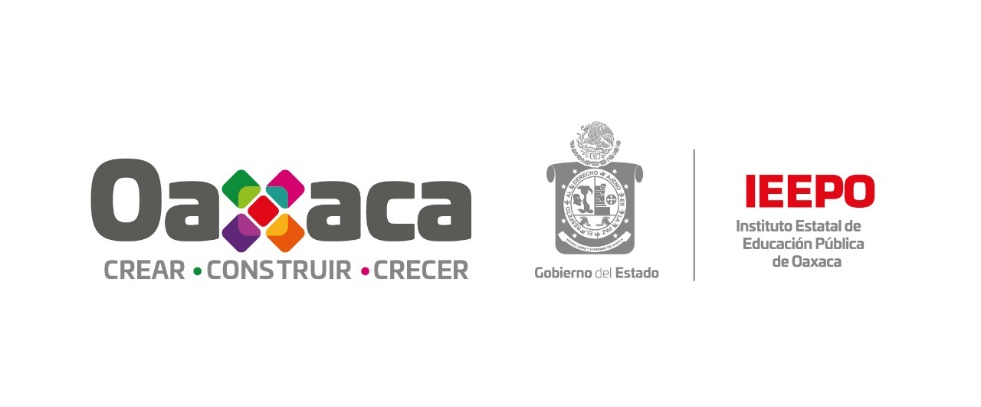 DOCENTE EL PREMIO MEDALLA “MAESTRO RAFAEL RAMÍREZ” CORRESPONDIENTE AL AÑO 2023DATOS GENERALES DEL TRABAJADORR.F.C.:		                                                                                                REGIÓN: CURP:	                                                                                               FECHA DE INGRESO:                                                                                                                                                                      Día     Mes   Año                                                         	NOMBRE: 	             Apellido Paterno		        Apellido Materno 	 	                        Nombre (s)DOMICILIO PARTICULAR:  		                                Calle y No.                      Colonia                            Población                                    Municipio                           Entidad Federativa                                Código Postal                                                       Teléfono(s)CORREO ELECTRONICO (OBLIGATORIO):CENTRO DE TRABAJO:                      		                                      Nombre		                         Clave CT.                                         Teléfono PLAZA(S) QUE OSTENTA ACTUALMENTEEn caso de ser acreedor al reconocimiento y llegase a fallecer antes del cobro, designo como beneficiario(s) a:  NOMBRE DEL BENEFICIARIO (S )  (PORCENTAJE)PENSIÓN ALIMENTICIA:   SI            NO                             NOMBRE: JUBILADO(A): SI            NO              EN TRÁMITE          A PARTIR DE: LICENCIA SIN GOCE DE SUELDO: SI           NO            PERÍODO:    Por este conducto solícito el premio señalado anteriormente; manifestando que: Tengo conocimiento de los requisitos para su otorgamiento, declarando bajo protesta  el NO HABER RECIBIDO CON ANTERIORIDAD DICHO PREMIO y la veracidad de los datos asentados en la presente solicitud; ya que el falsear información, incurro en un delito federal.CLAVE PRESUPUESTALFUNCIÒN SolicitanteSello de recibidoRúbrica NOMBRE:  FECHA:           FIRMA: 	 NOMBRE:  FECHA:           FIRMA: 	Dictaminador